МУНИЦИПАЛЬНОЕ БЮДЖЕТНОЕ ДОШКОЛЬНОЕ ОБРАЗОВАТЕЛЬНОЕ  
УЧРЕЖДЕНИЕ «ДЕТСКИЙ САД №23 ст. АРХОНСКАЯ» 
  МО – ПРИГОРОДНЫЙ РАЙОН РСО – АЛАНИЯ         363120,ст. Архонская, ул. Ворошилова, 448 (867 39) 3 12 79, e-mail:tchernitzkaja.ds23@yandex.ruПодготовил
старший воспитатель
2020г.Беседа в старшей группе на тему
 «Безопасность на дорогах»Цель проекта: Активизация деятельности детей старшей группы по обучению правилам безопасного поведения на дорогах и профилактике детского дорожно – транспортного травматизма.Все проведенные мероприятия нацелены на:
 
1. Расширение знаний детей о правилах поведения на дороге в зимний период и умение применять полученные знания о правилах дорожного движения в играх, в повседневной жизни.
2. Объединение усилий воспитателей и родителей в вопросе ознакомления детей с правилами дорожного движения и их соблюдению в жизни.
3. Разработку наглядных материалов, оказывающих развивающее и познавательное воздействие на детей старшего возраста. Задачи: Обобщить и расширить знания детей о правилах дорожного движения в зимний период времени.Развить психофизиологические качества ребенка, обеспечивающие его безопасность в процессе дорожного движения. Воспитывать патриотические чувства к своему родному поселку. Воспитывать ответственность за безопасность своей жизни 
и жизни других людей. Закреплять потребность в соблюдении правил дорожного движения. 
Приходит Буратино. - Здравствуйте ребята! А я сегодня успел побывать в школе пешеходных наук. Мне там рассказали, что надо делать, чтобы сохранить свою жизнь на дорогах. А вы знаете? - Правильно, надо соблюдать правила дорожного движения. Давайте их все вспомним.Правило №1. Где можно переходить дорогу? 
Правильно, переходить дорогу можно только по пешеходным переходам. Они обозначаются специальным знаком «пешеходный переход». Вот посмотрите (показывает знак).-  Ребята, а знаете какой самый безопасный переход? Это - подземный. Он обозначается вот так (показывает знак). 
Правило №2. Если нет подземного перехода, ты должен пользоваться переходом со светофором. А сигналы светофора вы знаете? Правильно. «Красный человечек» означает: «стойте!», а «зелёный человечек» означает: «идите!»
Правило№3. Нельзя переходить дорогу на красный свет, даже если нет машин.
Правило №4. Переходя дорогу, всегда надо смотреть по сторонам. Куда мы сначала посмотрим? Да, сначала – налево, а дойдя до середины дороги – направо.
Правило №5. Безопаснее всего переходить дорогу с группой пешеходов. Это понимают даже бездомные собаки, которые не знают правил дорожного движения. Ни в коем случае нельзя выбегать на дорогу. Перед дорогой надо остановиться. Ребята, а почему нельзя выбегать на дорогу? А на дороге играть можно? Почему? Правильно. Это правило №6. Нельзя играть на проезжей части дороги и на тротуаре. Ребята, если ваши родители забыли с какой стороны нужно обходить автобус, троллейбус и трамвай, можете им напомнить, что: Автобус и троллейбус на остановке надо обходить только сзади, а трамвай можно обходить только спереди. Договорились? 
Вот молодцы ребята! Все правила помните. Это здорово! Только вот мне уже пора. Пойду к другим ребятам напомню правила. До скорой встречи!

«Играй да, смекай!»
Задачи: развивать умственные способности и зрительное восприятие; учить соотносить речевую форму описания дорожных знаков с их графическим изображением; воспитывать самостоятельность, быстроту реакции, смекалку.
Правила: изображение дорожного знака закрывается только после прослушивания информации о нем. Выигрывает тот, кто первым правильно закроет все изображения, прозвучавшие в загадках или стихах.
* В игре участвуют 4-6 детей, перед которыми разложены таблицы с изображением дорожных знаков и пустые карточки. Принцип игры - лото. Воспитатель читает загадки (стихи) о дорожных знаках, дети закрывают карточками их изображения на таблице: Эй, водитель осторожно!
Ехать быстро невозможно. Знают люди все на свете.
В этом месте ходят дети! (Знак «Дети»)
* Здесь дорожные работы - 
Ни проехать, ни пройти. 
Это место пешеход Лучше просто обойти. (Знак «Дорожные работы»)
* У него два колеса и седло на раме 
Две педали есть внизу, крутят их ногами. 
В красном круге он стоит,
О запрете говорит. (Знак «Велосипедное движение запрещено»)
* Этой зебры на дороге 
Я нисколько не боюсь,
Если все вокруг в порядке, 
По полоскам в путь пущусь.  (Знак «Пешеходный переход»)
* Я не мыл в дороге рук, Поел Фрукты, овощи. 
Заболел и вижу пункт 
Медицинской помощи. (Знак « Пункт первой медицинской помощи») 

Игра «Подумай – отгадай!»
Задачи: активизировать процессы мышления, внимания и речи детей; уточнить представление о транспорте и правилах дорожного движениявоспитывать сообразительность и находчивость.
Правила: необходимо давать правильный ответ и не выкрикивать его хором. Выигрывает тот, кто получил больше фишек за правильные ответы.
*** 
Воспитатель. Я буду задавать вам вопросы. Кто знает правильный ответ, должен поднять руку. Кто первым ответит правильно, получает фишку. В конце игры посчитаем фишки и выявим победителя. Вопросы:
- Сколько колес у легкового автомобиля? ( 4) - Сколько человек могут ехать на одном велосипеде? (1) - Кто ходит по тротуару? (пешеход)- Кто управляет автомобилем? (Водитель) 
- Как называется место пересечения двух дорог? (Перекресток)
- Для чего нужна проезжая часть? ( для движения транспорта) 
- По какой стороне проезжей части движется транспорт? ( По правой) 
- Что может произойти, если пешеход или водитель нарушил правила дорожного движения? ( Авария или ДТП)
- Какой свет верхний на светофоре? (Красный) - С какого возраста разрешается детям ездить на велосипеде по улице? (С 14лет)
- Сколько сигналов у пешеходного светофора? (Два)
- Сколько сигналов у пешеходного светофора? (Три) - На какое животное похож пешеходный переход? ( На зебру)
- Как пешеход может попасть в подземный переход? ( По лестнице вниз)
- Если нет тротуара, где можно двигаться пешеходу? (По обочине слева, навстречу транспорту) 
- Какие машины оборудованы специальными звуковыми и световыми сигналами? 
(«Скорая помощь», пожарная и милицейская машины) 
- Что держит в руке инспектор ГИБДД ? ( Жезл) 
- Где нужно играть, чтобы не подвергаться опасности? ( Во дворе, на детской площадке)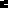 